2017 ARMY RALLY CHAMPIONSHIP - REGISTRATION FORMPERSONAL DETAILS:VEHICLE DETAILS:Please indicate in the appropriate space below the event you wish to nominate for each round of the Championship.  Please ensure you read the Championship regs carefully and return an event report within 15 days of the event. Email Return to:  clive.allford522@mod.uk and clive.allford@hotmail.co.uk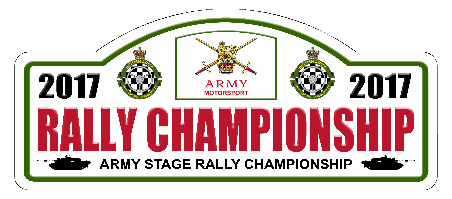 Annex B to ARC-01.08.04Dated 31 Mar 17RANK (If applicable) / NAMERANK (If applicable) / NAMEBAMA MEMBER? / MEMB No(To be eligible for awards)BAMA MEMBER? / MEMB No(To be eligible for awards)ADDRESS(Service and home )E-MAIL ADDRESSWORK PHONE NoMOBILE PHONE NoMAKE / MODELCOLOURENGINE SIZEARMY RALLY CHAMPIONSHIP EVENTSARMY RALLY CHAMPIONSHIP EVENTSARMY RALLY CHAMPIONSHIP EVENTSDatesEvent(List which event you will be competing in) Round 1Any event held between 1 Jan and 30 April inclusiveRound 2Any event held before 30 June inclusiveRound 3Any event held before 31 August inclusiveRound 4Any event held before 30 November inclusiveRound 5 Any event held before 30 December inclusive